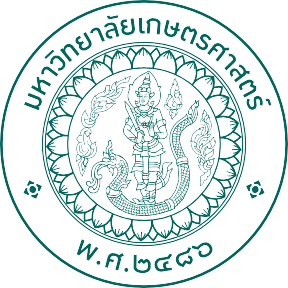 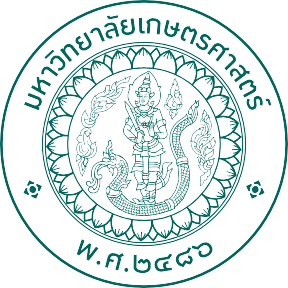 คณะศิลปศาสตร์และวิทยาการจัดการ มหาวิทยาลัยเกษตรศาสตร์เกียรติบัตรฉบับนี้ให้ไว้เพื่อแสดงว่า            นางสาว…………………………เป็นนิสิตที่บำเพ็ญประโยชน์เพื่อส่วนรวม ประจำปีการศึกษา 2563       ให้ไว้ ณ วันที่ 14 ธันวาคม พ.ศ. 2563(ผู้ช่วยศาสตราจารย์วรวิทย์  กุลตังวัฒนา)คณบดีคณะศิลปศาสตร์และวิทยาการจัดการมหาวิทยาลัยเกษตรศาสตร์